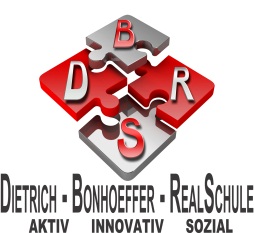 Ziele der ProjektpräsentationWelche Anforderungen sind zu erfüllen?Material zum Thema ausfindig machen und nach Verwertbarem durchforstenInhalte abgrenzen und klar strukturierenFachkompetenz vermittelnZeitmanagement lernenGeeignete Medien und  Hilfsmittel auswählenMedienkompetenz erweiternSozialverhalten beweisenAufmerksamkeit/ Interesse wecken und erhaltenPräsentieren können                           „Eine gelungene Präsentation ist                            immer unterhaltende Information.“